Year 8 Sport Learning BookletName:Tutor:Class/teacher(s):School: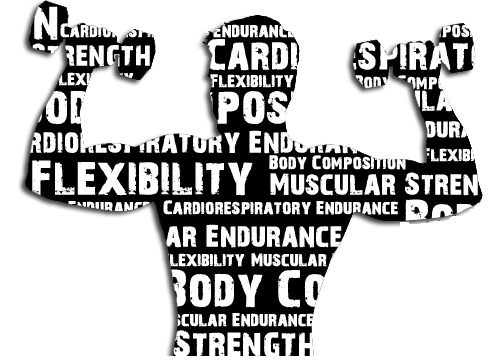 Major Key Words: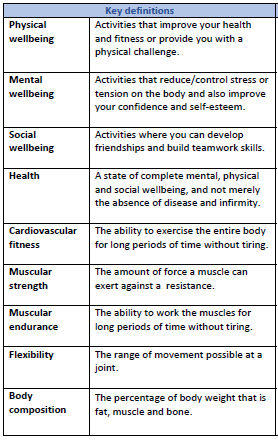 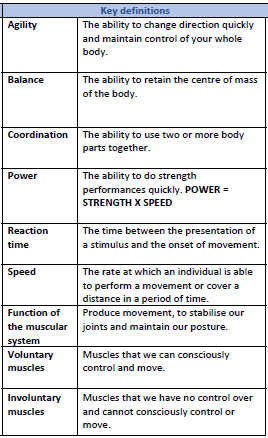 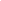 Example of component of fitness: Agility: In basketball, agility is used when attempting to dodge around opposing players. This includes changing the shape of your body quickly whilst maintaining balance. 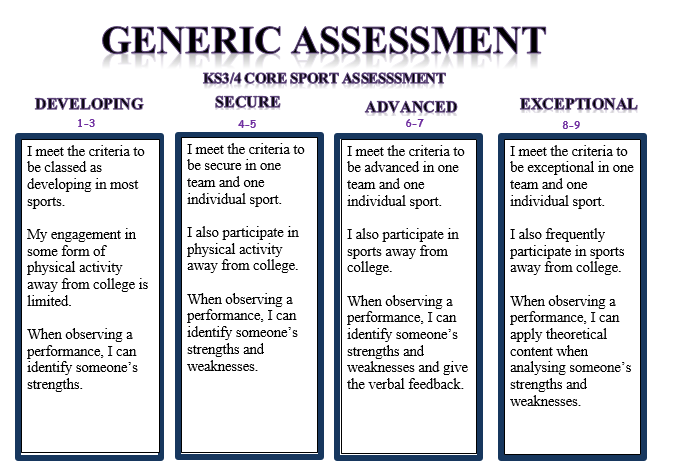 Invasion Games 1:What were the key lesson objectives? …………………………………………....…………………………………………………………………………………………………………..…………………………………………………………………………………………………………..Identify and explain a component of fitness and how it relates to the sport………………………………………………………………………………………………….…………………………………………………………………………………………………………..…………………………………………………………………………………………………………..…………………………………………………………………………………………………………..Activity Tracker. Outside of college I have completed the following activity (This can include clubs, teams or even walking to and from college). …………………………………………………………………………………………………….......…………………………………………………………………………………………………….......…………………………………………………………………………………………………….......Assessment information:Date…………………...                                                       Sport…………………….Reflect: I am working at the …………………………………………… level.Analyse: Because………………………..……………………………………………………..…………………………………………………………………………………………………………..Action: In order to improve I need to…………………………………………………………………………………………………………………………………………………………..…………………………………………………………………………………………………………….. Invasion games 2:What were the key lesson objectives? …………………………………………....…………………………………………………………………………………………………………..…………………………………………………………………………………………………………..Identify and explain a component of fitness and how it relates to the sport………………………………………………………………………………………………….…………………………………………………………………………………………………………..…………………………………………………………………………………………………………..…………………………………………………………………………………………………………..Activity Tracker. Outside of college I have completed the following activity (This can include clubs, teams or even walking to and from college). …………………………………………………………………………………………………….......…………………………………………………………………………………………………….......…………………………………………………………………………………………………….......Assessment information:Date…………………...                                                       Sport…………………….Reflect: I am working at the …………………………………………… level.Analyse: Because………………………..……………………………………………………..…………………………………………………………………………………………………………..Action: In order to improve I need to…………………………………………………………………………………………………………………………………………………………..…………………………………………………………………………………………………………….. Gymnastic replication:What were the key lesson objectives? …………………………………………....…………………………………………………………………………………………………………..…………………………………………………………………………………………………………..Identify and explain a component of fitness and how it relates to the sport………………………………………………………………………………………………….…………………………………………………………………………………………………………..…………………………………………………………………………………………………………..…………………………………………………………………………………………………………..Activity Tracker. Outside of college I have completed the following activity (This can include clubs, teams or even walking to and from college). …………………………………………………………………………………………………….......…………………………………………………………………………………………………….......…………………………………………………………………………………………………….......Assessment information:Date…………………...                                                       Sport…………………….Reflect: I am working at the …………………………………………… level.Analyse: Because………………………..……………………………………………………..…………………………………………………………………………………………………………..Action: In order to improve I need to…………………………………………………………………………………………………………………………………………………………..…………………………………………………………………………………………………………….. Net/Wall games:What were the key lesson objectives? …………………………………………....…………………………………………………………………………………………………………..…………………………………………………………………………………………………………..Identify and explain a component of fitness and how it relates to the sport………………………………………………………………………………………………….…………………………………………………………………………………………………………..…………………………………………………………………………………………………………..…………………………………………………………………………………………………………..Activity Tracker. Outside of college I have completed the following activity (This can include clubs, teams or even walking to and from college). …………………………………………………………………………………………………….......…………………………………………………………………………………………………….......…………………………………………………………………………………………………….......Assessment information:Date…………………...                                                       Sport…………………….Reflect: I am working at the …………………………………………… level.Analyse: Because………………………..……………………………………………………..…………………………………………………………………………………………………………..Action: In order to improve I need to…………………………………………………………………………………………………………………………………………………………..…………………………………………………………………………………………………………….. Health Related Education:What were the key lesson objectives? …………………………………………....…………………………………………………………………………………………………………..…………………………………………………………………………………………………………..Identify and explain a component of fitness and how it relates to the sport………………………………………………………………………………………………….…………………………………………………………………………………………………………..…………………………………………………………………………………………………………..…………………………………………………………………………………………………………..Activity Tracker. Outside of college I have completed the following activity (This can include clubs, teams or even walking to and from college). …………………………………………………………………………………………………….......…………………………………………………………………………………………………….......…………………………………………………………………………………………………….......Assessment information:Date…………………...                                                       Sport…………………….Reflect: I am working at the …………………………………………… level.Analyse: Because………………………..……………………………………………………..…………………………………………………………………………………………………………..Action: In order to improve I need to…………………………………………………………………………………………………………………………………………………………..…………………………………………………………………………………………………………….. Striking and Fielding: What were the key lesson objectives? …………………………………………....…………………………………………………………………………………………………………..…………………………………………………………………………………………………………..Identify and explain a component of fitness and how it relates to the sport………………………………………………………………………………………………….…………………………………………………………………………………………………………..…………………………………………………………………………………………………………..…………………………………………………………………………………………………………..Activity Tracker. Outside of college I have completed the following activity (This can include clubs, teams or even walking to and from college). …………………………………………………………………………………………………….......…………………………………………………………………………………………………….......…………………………………………………………………………………………………….......Assessment information:Date…………………...                                                       Sport…………………….Reflect: I am working at the …………………………………………… level.Analyse: Because………………………..……………………………………………………..…………………………………………………………………………………………………………..Action: In order to improve I need to…………………………………………………………………………………………………………………………………………………………..…………………………………………………………………………………………………………….. 